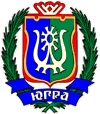 ИЗБИРАТЕЛЬНАЯ КОМИССИЯХАНТЫ-МАНСИЙСКОГО АВТОНОМНОГО ОКРУГА – ЮГРЫ ПОСТАНОВЛЕНИЕ19 ноября 2018 года № 466
г. Ханты-МансийскО возложении полномочий по формированию резерва составов участковых избирательных комиссий на территориальные избирательные комиссии, действующие в границах соответствующих административно-территориальных единиц Ханты-Мансийского автономного округа – ЮгрыЗаслушав информацию секретаря Избирательной комиссии 
Ханты-Мансийского автономного округа – Югры С.Х. Эбекуева, руководствуясь пунктом 5.1 статьи 27 Федерального закона «Об основных гарантиях избирательных прав и права на участие в референдуме граждан Российской Федерации», пунктом 4 Порядка формирования резерва составов участковых комиссий и назначения нового члена участковой комиссии из резерва составов участковых комиссий, утвержденного постановлением Центральной избирательной комиссии Российской Федерации от 5 декабря 2012 года № 152/1137-6 «О порядке формирования резерва составов участковых комиссий и назначения нового члена участковой комиссии из резерва составов участковых комиссий», Избирательная комиссия 
Ханты-Мансийского автономного округа – Югры постановляет:1. Возложить полномочия по формированию резерва составов участковых избирательных комиссий Ханты-Мансийского автономного округа – Югры на территориальные избирательные комиссии, действующие в границах соответствующих административно-территориальных единиц Ханты-Мансийского автономного округа – Югры.2. Поручить территориальным избирательным комиссиям 
Ханты-Мансийского автономного округа – Югры ежегодно (по состоянию 
на 1 июня) информировать Избирательную комиссию Ханты-Мансийского автономного округа – Югры об общем количестве лиц, находящихся в соответствующем резерве, о количестве включенных в резерв и исключенных из резерва лиц за отчетный период.3. Настоящее постановление направить в территориальные избирательные комиссии и разместить на сайте Избирательной комиссии 
Ханты-Мансийского автономного округа – Югры. ПредседательИзбирательной комиссииХанты-Мансийского автономного округа – Югры Д.С. Корнеев
СекретарьИзбирательной комиссииХанты-Мансийского автономного округа – Югры С.Х. Эбекуев
